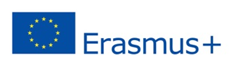 Class:File No.:Split, /ime i prezime studenta, adresa/ACCEPTANCE LETTER This is to certify that /ime i prezime studenta/, student from /naziv studentovog matičnog sveučilišta, zemlja/, has been accepted at the University of Split on the basis of signed Erasmus+ agreement between both universities. /ime i prezime studenta/ will study at the University of Split, /naziv sastavnice/, in the /winter semester /spring semester /whole/ academic year 20_/20_/ (from … to ….). We hereby certify that /ime i prezime studenta/ has been accepted at the University of Split as an Erasmus+ scholar.__________________________________________________________________________________PRIHVATNO PISMOOvim se potvrđuje da je /ime i prezime studenta/, studentica Sveučilišta /naziv studentovog matičnog sveučilišta, zemlja/ primljena na Sveučilište u Splitu kao student na razmjeni u sklopu programa Erasmus+, a temeljem Erasmus+ sporazuma između 2 sveučilišta. /ime i prezime studenta/ će studirati na Sveučilištu u Splitu, /naziv sastavnice/, za vrijeme /zimskog, ljetnog semestra/cijele/akademske godine 20_./20_. (od .... do ...). Ovim potvrđujemo da je /ime i prezime studenta/ stipendist programa Erasmus+.Ana ĆosićErasmus Coordinator/ Erasmus koordinatorSignature / Potpis:Stamp / Pečat: